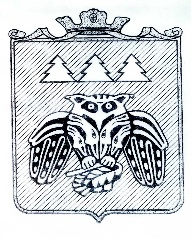 ПОСТАНОВЛЕНИЕ	администрации муниципального образования	муниципального района «Сыктывдинский». «Сыктывдiн» муниципальнöй районын                                      муниципальнöй юкöнса администрациялöн                 ШУÖМот  12 августа 2019 года                                                                                              № 8/906О внесении изменений в постановление администрации муниципального образования муниципального района «Сыктывдинский»от  23 апреля 2019 г. № 4/351 «Об утверждениипроекта планировки и проекта межевания территории для размещения объекта «Строительство внутрипоселковогогазопровода с. Часово Сыктывдинскогорайона Республики Коми»Руководствуясь ст. 8, 42, 43, 45 Градостроительного кодекса Российской Федерации, ст.14 Федерального закона от 6 октября 2003 года №131-ФЗ «Об общих принципах организации местного самоуправления в Российской федерации», на основании обращения Коми региональной патриотической общественной организации «Солнечная поляна», в связи с технической ошибкой, администрация муниципального образования муниципального района «Сыктывдинский»ПОСТАНОВЛЯЕТ:              1. Внести в постановление администрации муниципального образования муниципального района «Сыктывдинский» от  23 апреля 2019 г. № 4/351 «Об утверждении проекта планировки и проекта межевания территории для размещения объекта «Строительство внутрипоселкового газопровода с. Часово Сыктывдинского района Республики Коми» (далее Постановление) следующие изменения:В Приложении 2 к Постановлению: В пункте 3:В таблице «Экспликация земельных участков, попадающих в границы объекта»: В п.1 слова: «:ЗУ1, трубопроводный транспорт, площадь 4635 кв.м.» заменить словами «:ЗУ1, трубопроводный транспорт, площадь 2932 кв.м.». В п.20 слова «:ЗУ20, трубопроводный транспорт, площадь 6853 кв.м.» заменить словами «:ЗУ20, трубопроводный транспорт, площадь 1248 кв.м.».  2. Контроль за исполнением настоящего постановления возложить на первого заместителя руководителя администрации муниципального района (А.Н. Грищук).     3. Настоящее постановление вступает в силу со дня его подписания.Руководитель администрациимуниципального района 		                                                                   Л. Ю. Доронина